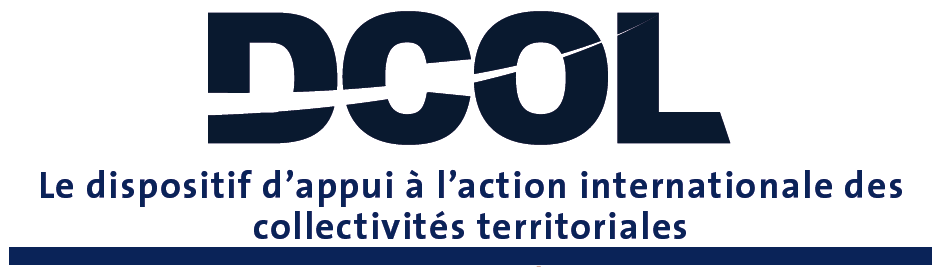 FORMULAIRE POUR UNE DEMANDE D’APPUI A L’ELABORATION D’UNE STRATEGIE A L’INTERNATIONALDate limite d’envoi des demandes : 11 juillet 2022A retourner à Djamel Sandid, d.sandid@cites-unies-france.orget Laura Bloseur, l.bloseur@cites-unies-France.org   Avant de remplir ce formulaire, merci de lire attentivement le guide de fonctionnement du dispositif, en pièce jointe, qui vous donnera toutes les informations de nature à permettre de donner un avis favorable à votre demande. Pourquoi sollicitez-vous un appui via le dispositif DCOL ? En quoi ce dispositif vous semble-t-il pertinent pour votre collectivité ?Quelle(s) difficulté(s) ou quel nouveau contexte a déclenché votre demande ? Votre collectivité avait-t-elle déjà mis en place une stratégie à l’international ? Si oui, quels en sont les principaux grands axes ?Quels sont les principaux partenaires français et/ou étrangers dans l’action internationale de votre collectivité aujourd’hui, et que vous souhaitez encore voir associé(s) à votre future stratégie de relations internationales ? Le cas échéant, y a t il des partenaires nouveaux que vous souhaitez voir associer à cette future stratégie ?Dans une perspective d’internationalisation de votre collectivité, un diagnostic des forces et faiblesses du territoire a-t-il déjà été mené ? D’ores et déjà, certaines thématiques vous semblent elles prioritaires pour votre future stratégie de relations internationales ?Etes-vous engagé dans un ou plusieurs projet(s) (national, européen ou international) qui se poursuivra/ poursuivront dans votre future stratégie de relations internationales ? Si oui : En tant que partenaireEn tant que chef de file Votre demande est-elle motivée par une volonté politique de votre collectivité ? Elements de contexte : la stratégie que vous souhaitez élaborer concerne-t-elle  la stratégie globale de relations internationales de votre collectivité ? Ou porte-t-elle sur une coopération particulière ? Ou sur un angle particulier ? Quels sont les résultats concrets attendus à travers cette demande d’appui ?Quelle personne au sein de la collectivité aura en charge le suivi de l’accompagnement DCOL ? Pourriez-vous nous indiquer une estimation du nombre de jour d’accompagnement dont vous auriez besoin ?Autres informations que vous souhaitez communiquer (composition et fonctionnement de votre service/direction, contexte local, activités d’AICT…)Pièces à joindre à votre dossier :  Lettre de l’élu(e) attestant de la volonté politique de la collectivité de demander un appui via le DCOL NOM DE LA COLLECTIVITÉ TERRITORIALE FRANÇAISEPersonne contact au sein de la collectivité FonctionService/ Direction CoordonnéesTel :Courriel : 